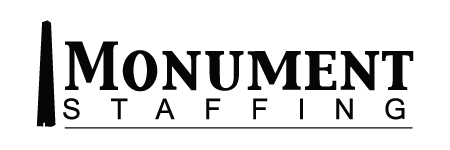 Premium Assistance Under Medicaid and the Children’s Health Insurance Program (CHIP)If you or your children are eligible for Medicaid or CHIP and you’re eligible for health coveragefrom your employer, your state may have a premium assistance program that can help pay forcoverage, using funds from their Medicaid or CHIP programs. If you or your children aren’teligible for Medicaid or CHIP, you won’t be eligible for these premium assistance programs butyou may be able to buy individual insurance coverage through the Health Insurance Marketplace.For more information, visit www.healthcare.gov.If you or your dependents are already enrolled in Medicaid or CHIP and you live in a State listedbelow, contact your State Medicaid or CHIP office to find out if premium assistance is available.If you or your dependents are NOT currently enrolled in Medicaid or CHIP, and you think you orany of your dependents might be eligible for either of these programs, contact your State Medicaid or CHIP office or dial 1-877-KIDS NOW or www.insurekidsnow.gov to find out how to apply. If you qualify, ask your state if it has a program that might help you pay the premiums for an employer-sponsored plan.If you or your dependents are eligible for premium assistance under Medicaid or CHIP, as well as eligible under your employer plan, your employer must allow you to enroll in your employer plan if you aren’t already enrolled. This is called a “special enrollment” opportunity, and you must request coverage within 60 days of being determined eligible for premium assistance. If you have questions about enrolling in your employer plan, contact the Department of Labor atwww.askebsa.dol.gov or call 1-866-444-EBSA (3272).MASSACHUSETTS – Medicaid and CHIPWebsite: http://www.mass.gov/MassHealthPhone: 1-800-462-1120(Posted as Required by the DOL-United States Department of Labor)